Ispirazioni di viaggioTorre del Nera Albergo diffuso & Spa un tuffo nel benessere con pacchetti wellness e tariffe dedicateMilano, 4 novembre 2022 - Tra i pianori della Valnerina, nella cornice selvatica di una natura che sembra dipinta con le pennellate dorate dell’autunno, si rifugia il borgo medievale di Scheggino: una manciata di case fatte di pietra e abitate per tutto l’anno circondano Torre del Nera Albergo diffuso & Spa. L’Italia più autentica e preziosa, ammirata dai turisti stranieri e frequentata in ogni stagione dai connazionali, trova in questi territori la sua espressione più alta. Infatti, la “piccola Umbria” - scrigno di tesori artistici circondato da tavole imbandite e innumerevoli experience outdoor - consente ai viaggiatori di vivere un soggiorno ricchissimo, con spostamenti rapidi e scenografici tra le città d’arte, fino alla Cascata delle Marmore. Torre del Nera Albergo diffuso & Spa diventa gateway tra una visita guidata da personalizzare, grazie al supporto dello staff, e una giornata a tutto sport in sella all’e bike lungo l’antica ferrovia Spoleto- Norcia. La scelta di soggiornare in albergo diffuso offre agli ospiti la possibilità di sentirsi a casa e trovare, al rientro dalle escursioni, il tepore confortevole della dimora in cui godere di un tempo lento, approfittando dei rituali di benessere proposti presso la Spa Torre del Nera. Per la stagione autunnale, Torre del Nera Albergo diffuso & Spa propone dei pacchetti speciali a tema benessere, ideali per un soggiorno nella privacy della coppia, ma anche per un gruppo di amici, approfittando dell’esclusiva possibilità di prenotare l’intera area spa (al massimo 10 persone) in alcune ore della giornata. Da abbinare alla permanenza negli ambienti di Spa Torre del Nera, 400 metri quadrati di benessere con una grande piscina riscaldata (28-32° gradi) dotata di ampie vetrate ed eleganti postazioni a bordo vasca, gli ospiti potranno scegliere un trattamento corpo (incluso nella promozione), oltre al vantaggio di usufruire della tariffa dedicata per i soggiorni “midweek”. Sauna finlandese, bagno turco, stanza del sale Halos, area relax con tisaneria e un giardino terrazzato di 300 mq completamento della proposta wellness.I pacchetti “Benessere in esclusiva”, “Spa + Body ritual” e “Midweek holiday” sono prenotabili sia per i soggiorni nelle dimore storiche (16 appartamenti distribuiti nel complesso, dotati di camini, cucina oltre a ogni moderno comfort, sono sparpagliate tra i vicoli del borgo e collegati con il corpo centrale dell’albergo diffuso), sia per il pernottamento nelle 12 camere, riunite nel corpo centrale della struttura e caratterizzate da un’atmosfera intima e in sintonia con lo stile del borgo.BENESSERE IN ESCLUSIVA – da novembre fino al 20/12Prenota la Spa tutta per te in esclusiva per due ore nei seguenti orari:10-12 ; 12 – 14Costo 250€ - puoi invitare fino a 10persone totaliSPA + TRATTAMENTO CORPO DA 25’  fino al 30 NovembreMattino negli orari 10-12 o 12 – 14 costo 60€ p.p.Pomeriggio 15 – 17,30 ; 17,30 – 20.00 costo 85€ p.pSOGGIORNI INFRASETTIMANALI  da lunedì al giovedì fino al 20 Dicembrequote da 220€ per persona, per pernottamento in camera Deluxe, per 2 notti in b/b + percorso spa negli orari stabiliti + 1 trattamento da 25’www.torredelnera.it -  @torredelnera - /torredelnera 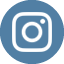 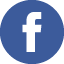 #torredelnera #torredelneraexperiencePer informazioni alla stampa:Veronica Cappennani - cappennani@ferdeghinicomunicazione.it - cell: 333.8896148Sara Ferdeghini - sara@ferdeghinicomunicazione.it - cell: 335.7488592Ferdeghini Comunicazione SrlTORRE DEL NERA ALBERGO DIFFUSO & SPAUn’inedita location nel cuore verde dell’Umbria, con 12 camere nel corpo centrale del borgo di Scheggino e 16 dimore storiche-appartamenti sparsi tra i vicoli acciottolati, l’albergo diffuso si adagia sui colli della Valnerina, in provincia di Perugia. Un borgo medievale vivo e vissuto dai suoi abitanti, che conserva intatto il soffio del passato tra le mura antiche e uno scorcio di natura ancora selvatica. Il progetto di riqualificazione urbanistica ispirato ai principi dell'architettura ecosostenibile ha consegnato l’albergo diffuso alla modernità perché divenisse tappa di un itinerario alternativo alla scoperta dei borghi d’Italia. Torre del Nera Albergo diffuso & Spa è pensato per una clientela italiana e internazionale, famiglie, coppie, amanti della vacanza en plein air e sportivi appassionati che vogliono entrare in contatto con gli aspetti più autentici del territorio, senza rinunciare a tutti i comfort. Dalla Spa Torre del Nera - 400 metri quadrati ricavati nella roccia scheggiata della Torre con ampia piscina riscaldata, zona relax dedicata al percorso sensoriale e agli esclusivi face e body ritual -, al Ristorante Torre del Nera che accoglie gli ospiti per una ricca colazione. L’albergo diffuso diventa punto ideale per scoprire le eccellenze della regione, grazie alle esperienze offerte dalla struttura: natura, arte e i simboli enogastronomici della tradizione trovano qui una declinazione attuale e sorprendente.